                                             SERVIÇO PÚBLICO FEDERAL                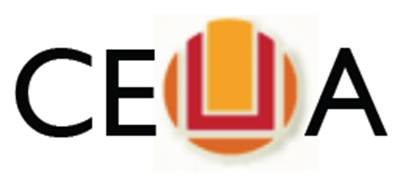 MINISTÉRIO DA EDUCAÇÃOUNIVERSIDADE FEDERAL DO RIO GRANDECOMISSÃO DE ÉTICA EM USO ANIMAL – CEUA/FURGANEXO III da IN de Ensino 005/2016RELATÓRIO FINAL DE PROJETOS DE ENSINONúmero do processo:Título da aula:Número do parecer de aprovação:Responsável:Unidade do responsável:Equipe executora (listar colaboradores envolvidos na manipulação dos animais):Espécie utilizada:Número de animais utilizados:Houve algum acidente com os animais que utilizou ou algo que seja importante relatar?            Não  (      )   Sim   (      )   (em caso positivo, relatar) Os objetivos do projeto foram alcançados na totalidade?            Não  (      )   Sim   (      )   (em caso negativo, explicar o porquê)O trabalho gerou produção (resumos, artigos, vídeos, etc)?            Não  (      )     Sim  (      )  (em caso positivo favor citar) 	Declaro que o trabalho foi realizado conforme aprovado pela CEUA/FURG e que as declarações acima são verdadeiras.Local e data:______________________________(nome do responsável pelo projeto) 